WETTBEWERBSANALYSE FÜR KLEINE UNTERNEHMEN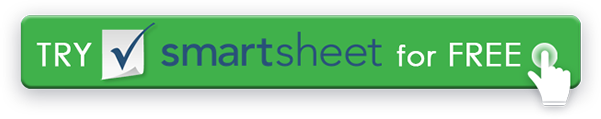 MITBEWERBER 1MITBEWERBER 2MITBEWERBER 3ZUSAMMENFASSUNGBeschreiben Sie, was Sie bereits über Ihre Mitbewerber wissenFühren Sie nun die Recherche durch, um den folgenden Attributen weitere Details hinzuzufügen.Führen Sie nun die Recherche durch, um den folgenden Attributen weitere Details hinzuzufügen.Führen Sie nun die Recherche durch, um den folgenden Attributen weitere Details hinzuzufügen.Führen Sie nun die Recherche durch, um den folgenden Attributen weitere Details hinzuzufügen.ZIELKUNDENPREISE FÜR PRODUKTE 
ODER DIENSTLEISTUNGENALLGEMEINE MARKETINGSTRATEGIEONLINE-MARKETING-STRATEGIESTÄRKENSCHWÄCHENWETTBEWERBSVORSPRUNGVERZICHTSERKLÄRUNGAlle Artikel, Vorlagen oder Informationen, die von Smartsheet auf der Website bereitgestellt werden, dienen nur als Referenz. Obwohl wir uns bemühen, die Informationen auf dem neuesten Stand und korrekt zu halten, geben wir keine Zusicherungen oder Gewährleistungen jeglicher Art, weder ausdrücklich noch stillschweigend, über die Vollständigkeit, Genauigkeit, Zuverlässigkeit, Eignung oder Verfügbarkeit in Bezug auf die Website oder die auf der Website enthaltenen Informationen, Artikel, Vorlagen oder zugehörigen Grafiken. Jegliches Vertrauen, das Sie auf solche Informationen setzen, erfolgt daher ausschließlich auf Ihr eigenes Risiko.